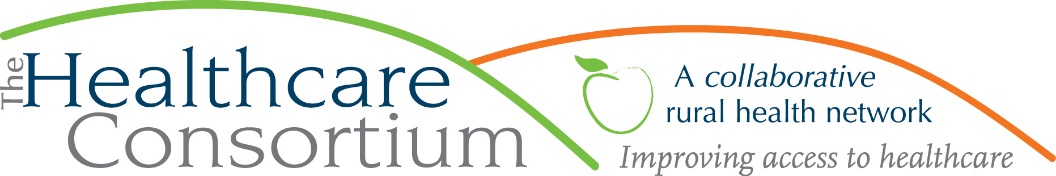 Notes from the Board of Directors Annual Meeting of April 3rd, 2019 Hudson Hall, 327 Warren Street, HudsonCall to Order                                                                                                The meeting was called to order by President Robin Andrews at 5:05 p.m.              Roll Call	        	         The following members were present at Roll Call: Robin Andrews, Beth Schuster, James Campion, Michael Cole, PJ Keeler, Theresa Lux, Jack Mabb, Jeff Rovitz, Laurie Scott, Sarah Sterling, Scott Thomas, John Thompson, and Linda Tripp.The following members were absent at roll call: Robert Gibson, Chelly Hegan, Kevin McDonald, Art Proper, Tina Sharpe, Ken Stall, Nancy WatrousRobin Andrews, President of the Board of Directors, offered a welcome and brief remarks. She then introduced Linda Tripp, Chair of the Governance Committee.Nomination and Election of Board MembersLinda Tripp presented the following slate of candidates for re-election to the Consortium’s Board of Directors:Michael Cole, Columbia County Department of Human ServicesRobert Gibson, Columbia County Department of Social ServicesPJ Keeler, Columbia County Treasurer and EMS CoordinatorTheresa Lux, Catholic CharitiesJack Mabb, Columbia County Department of HealthKevin McDonald, Columbia County Office for the AgingJeffrey Rovitz, Mental Health Association of Columbia/Greene CountiesLaurie Scott, ReEntry ColumbiaScott Thomas, as a non-designated memberLinda Tripp, Cooperative Extension of Columbia/Greene CountiesLinda Tripp requested a motion to reelect the slate of candidates to two-year terms on the Board of Directors.Be it RESOLVED, the Board of Directors re-elects the aforementioned members to two-year terms on the Consortium’s Board of Directors. Motion made by Beth Schuster, seconded by Scott Thomas, and unanimously approved.Robin thanked the members for renewing their commitment.Appointment of Committee ChairsRobin announced the appointment of the Committee Chairs as follows:Jack Mabb, Budget and Finance CommitteeArt Proper, Corporate Compliance CommitteeLinda Tripp, Governance CommitteeRobin thanked these Directors for renewing their commitment to serving as Committee Chairs.Presentation of the Anne W. Zittell Friend of the Consortium AwardRobin welcomed Claire Parde, the Consortium’s Executive Director, to the podium to announce that the 2019 recipient of the award is James R. Campion, President of Columbia-Greene Community College and long-standing Board member for whom she provided a short bio. Claire, in turn, introduced PJ Keeler, who spoke about Jim Campion and his work in the community, and presented him with the award.Claire then invited the following elected officials or their representative staff members to speak about Jim Campion:Amanda Boomhower, representing Congressman Antonio Delgado, who presented Jim with a certificateSenator Daphne Jordan, who presented Jim with a citationMatt Hartzog, representing Assemblymember Didi Barrett, who presented Jim with a citation Claire, who presented a citation on behalf of Assemblymember Chris Tague’s officeClosing RemarksClaire then spoke briefly, thanking Jim for his work with and contributions to the Consortium during his years of service. She thanked all those in attendance.AdjournmentThe annual meeting concluded at 5:45 p.m.